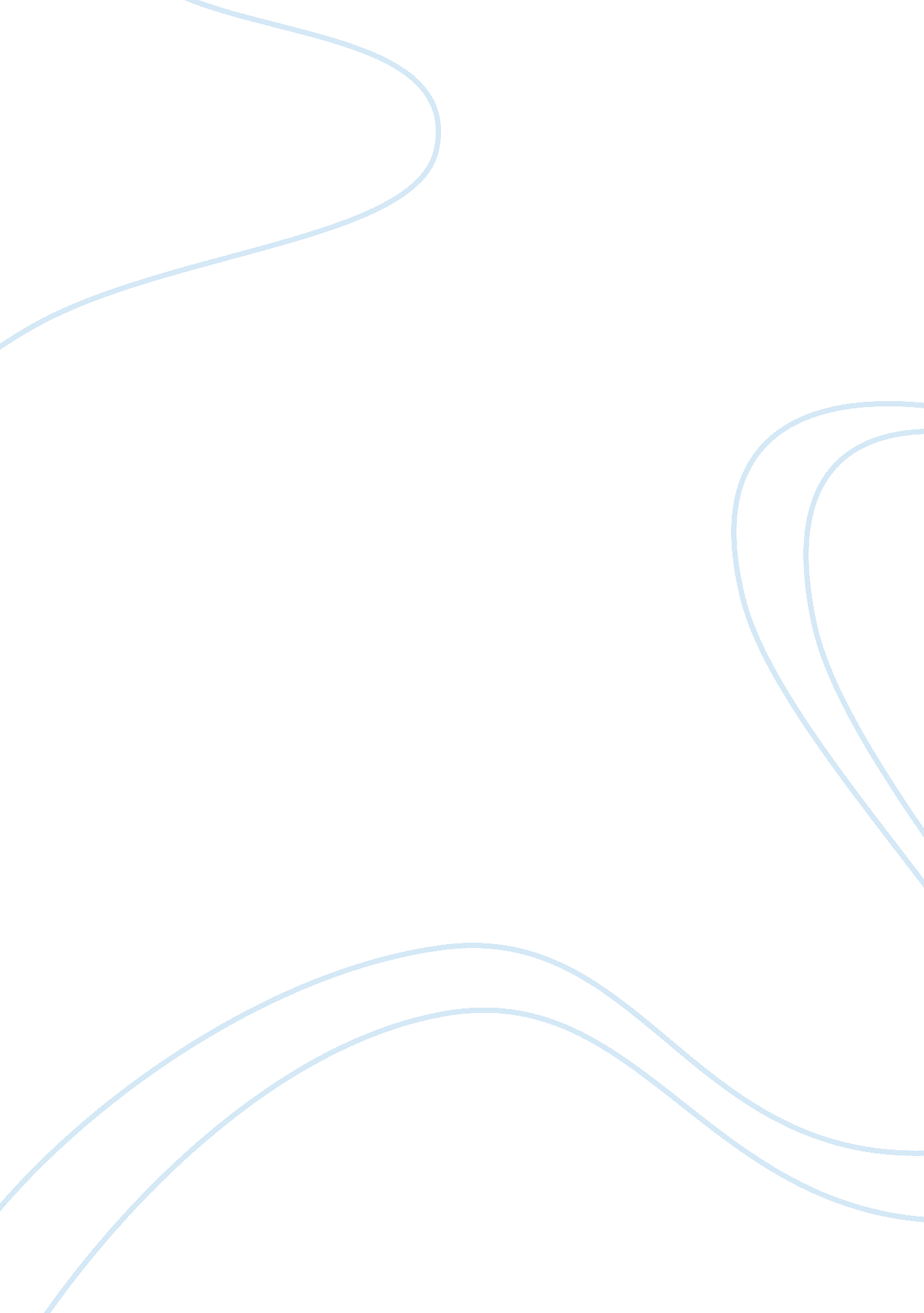 Children inspire design artist and motherDesign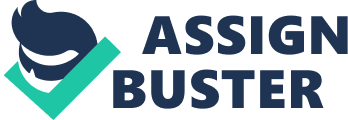 The Body Shop forged a reputation as a responsible business long before it became fashionable. They were one of the first companies to publish a full report on their CARS initiatives thanks to founder Anita Redbrick's passionate beliefs of environmental protection, animal rights, community trade and human rights. The company has gone so far as to start The Body Shop Foundation, which supports fellow pioneers who would normally struggle to get funding. Over 20 years ago the company set up a fair trade programmer, well before the term Fair Trade' started to become popular on supermarket shelves. Of course, The Body Shop is famous for its anti-animal testing stance. Whilst this makes testing their products more difficult, especially in markets such as the USA and Japan, their position has created a loyal customer base. The results? From opening her first store in 1976, 30 years later Anti Redbrick's empire was taken over by L'Oreal for Emma, where it has continued to make annual profits of over Meme. Гm, The Body An example of Corporate Social Responsibility is through " The Body Shop. The Body Shop published a full report on their Corporate Social Responsibility initiatives, and they were one of the first to do so. The founder Anita Rowdier was committed to protecting the environment, as well as protecting the rights of both humans and animals. The corporation has even founded their own charity titled The Body Shop foundation, which helps fund those pioneers in business. The Body Shop has also started a fair trade program, with a strong anti-animal testing stance. Since then, it has made profits of over $60 million a year. The Body Shop is Just a single example of a corporation that is committed to Corporate Social Responsibility, but it is a trend that has been growing over the past few years. The benefits to Corporate Social Responsibility expand past simply helping a charity, or giving the company a good image. It affects everyone in the business, including shareholders, employees, and customers, as well as everyone in the community, and in some cases, the world. It was one of the first companies to publish a full report on their Corporate Social Responsibility initiatives thanks to founder Anita Rowdier who has passionate beliefs of community trade, environmental protection, animal rights, as well as human rights. The company has gone so far and became more fashionable as to start The Body Shop Foundation, which supports pioneers who would normally struggle to get funding in their business. More importantly, The Body Shop is famous for its anti- animal testing stance which build a reputation as a responsible business and created a loyal customer base from opening the first store in 1976. Since then, it has made profits of over $60 million a year. Putting the fun into CARS: %FRR-F, Moving beyond making cartoons, today the Walt Disney Company additionally owns the ESP. and BBC networks, holiday resorts and publishing businesses to name a few. The result is a lot of social and environmental impact, as well as the ability to influence a huge amount of people. Importantly, Disney recognized that you can't entertain a family on the one hand and then disregard the world and circumstances in which they live. Acting responsibly ivies the company credibility and authenticity. Accordingly, they have set themselves strict environmental targets and disclose their figures in the Global Reporting Initiative which provides a comprehensive set of indicators covering the economic, environmental and ethical impacts of a company's performance They created the " Green standard" to Managing ambitious financial targets together with environmental performance targets is one clear example of financially benefiting with more than 60000 staff which did greatly reduction in corporation electricity use y 10% that enough to supply the another three theme parks a year. 